Ime škole:PRIRODOSLOVNA I GRAFIČKA ŠKOLA RIJEKA Lokacija: 51000 RIJEKA , Vukovarska 58Autobusne linije: 2a,6,7,7aO nama:Ukratko o školi, smjerovima koji postoje...SVI SPROGRAMI U KOJE ĆE SE UČENICI  MOĆI UPISATI U 1. RAZRED U ŠKOLSKOJ GODINI 2020. / 2021. JESU  ČETVEROGODIŠNJI!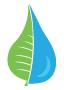 INTERMEDIJSKI   FOTOGRAF - NOVO ZANIMANJE! Intermedijski fotograf je zanimanje 21. stoljeća! Potpuno novo zanimanje u trajanju četiri godine prilagođeno tržištu i trendovima. Stručnim znanjem i vještinama intermedijski fotograf producira i obrađuje fotografije te ih primjenjuje u odabranom mediju.  Kroz komunikaciju s klijentima, suradnju sa srodnim zanimanjima, prezentiranje fotografskih usluga, intermedijski fotograf vizualno komunicira u širokom spektru tema i motiva. Izražava se prema svojim afinitetima, od modne i reklamne fotografije, do pejzaža,  reportažne fotografije i video snimanja. Radi s prirodnim svjetlom i  studijskom rasvjetom, koristi računalne aplikacije za primjenu fotografije u grafičkom dizajnu, animira fotografije i montira videa. Svoju kreativnost pokazuje kroz fotografske projekte i eksperimentalni rad u analognom i digitalnom laboratoriju.  
Radi u tvrtkama koje produciraju vizualne sadržaje, u novinama i časopisima, ali može raditi i samostalno s klijentima koji traže fotografske usluge. Ovaj četverogodišnji program pruža mogućnost daljnjeg školovanja na umjetničkim i filmskim akademijama, kao i izlazak na državnu maturu i upis na fakultet.PRIRODOSLOVNA GIMNAZIJAGimnazija kao općeobrazovna škola omogućava svakom učeniku razvijanje interesa, potreba i općega znanja što omogućava kvalitetniji upis na fakultete. Program prirodoslovne gimnazije novi je program koji posebno dobro priprema učenike za studij na prirodoslovnim fakultetima. Prednost upisa u prirodoslovnu gimnaziju je mogućnost učenja programa kemije, biologije i fizike kroz vježbe u dobro opremljenim laboratorijima čime se stječu kompetencije istraživačkoga laboratorijskog rada. Za učenike koji vole prirodoslovlje, a ne uspiju u cjelovitome gimnazijskom programu, omogućava se prijelaz u prirodoslovna strukovna zanimanja kemije i ekologije, ukoliko se zadovolje svi zakonski uvjeti.KEMIJSKI TEHNIČARPomaže pri organizaciji i nadzoru kemijsko-tehnoloških proizvodnih procesa, kontrolira rad strojeva, prikuplja uzorke, provodi kemijska mjerenja te vodi tehničku dokumentaciju o provedenim analizama. Kemijski/-a tehničar/-ka radi u svim granama bazne i prerađivačke kemijske industrije (primjerice, proizvodnji anorganskih i organskih kiselina, pigmenata, vodikovog peroksida, perborata, cementa, proizvodnji boja i lakova, sredstava za pranje i čišćenje, ljepila, najrazličitijih proizvoda od plastike, industriji celuloze i papira, obradi otpadnih tvari i slično), kao i u srodnim područjima (proizvodnji tekstila, kože, prehrambenoj i farmaceutskoj industriji itd.).  MEDIJSKI TEHNIČARMedijski tehničar obavlja poslove oblikovanja i uporabe multimedijalnih i mrežnih Internet tehnologija. To uključuje izradu grafičkih rješenja i obradu fotografija, te izradu, održavanje i uređivanje internetskih stranica. U svom poslu može izrađivati Flash animacije, kreativan i funkcionalan dizajn sučelja, izradu medijskih prezentacija, rješavanje praktičnih zadataka vezanih za programiranje te izradu računalne mreže. Medijski tehničar radi u tvrtkama koje organiziraju promidžbu i poslovanje putem Interneta ili organiziraju različite multimedijalne prezentacije. S obzirom na brz razvoj tehnologije istražuju i procjenjuju novu opremu, te daju preporuke za optimalnu upotrebu pojedinih tehnologija. Tijekom školovanja usvajaju znanja iz područja informacijskih tehnologija i multimedijskih komunikacija koja su nužna za izradu promotivnih prezentacija novih ideja, proizvoda i projekata.WEB DIZAJNER                                                                                                                                        .Web dizajner oblikuje i osmišljava internetske stranice, priprema tekstove i slikovne materijale za objavljivanje na Internetu, izrađuje stranice te ih postavlja na Internet. Izrada mrežnih stranica obuhvaća osmišljavanje dizajna stranica te osmišljavanje jednostavnih animacija i interaktivnih dodataka u jeziku skripta. Glavni zadatak web dizajnera je korisniku ponuditi vizualno privlačnu sliku, ali i razumljivu informaciju. Dizajner mora biti stručan u uređenju i obradi tekstova i slikovnog materijala. Mora dobro poznavati mogućnosti alata koje koristi pri radu, tj. mogućnosti računala i Interneta.GRAFIČKI TEHNIČAR TISKAObavlja tisak novina, knjiga, časopisa, plakata, kataloga, tiskanica, reprodukciju slika i fotografija te različitih drugih materijala. U radu se služi različitim tehnikama: knjigotiskom, offsetnim tiskom, sitotiskom, tampon tehnikom i sl. Ovisno o zahtjevima posla i tehnici koja se primjenjuje, radi na različitim strojevima* (knjigotiskarskim strojevima, offsetnim strojevima, strojevima za sitotisak). Grafički tehničar tiska organizira pojedine faze tehnološkog procesa u tisku - obavlja poslove pripreme stroja za tisak, kontrolira proces tiska - boju, rad stroja i konačni proizvod. Osim pripreme, realizacije i kontrole tehnološkog procesa otiskivanja, vodi računa o vizualnom izgledu otiska te podudaranju sa originalom. GRAFIČKI TEHNIČAR DORADEPrilikom izrade grafičkog proizvoda, u posljednjoj fazi koja je vrlo važna i složena, obavezan je proces dorade. Radi na završnoj doradi različitih vrsta tiskovina - grafički dorađuje knjige, zaštitne korice, albumi, mape, kutije, brošure, prospekti, katalozi, blokovi, etikete, kartice, omotnice, koverte, ukrasne vrećice. Otisnuti materijal strojno ili ručno priprema za konačni oblik. Otisnute stranice slaže u časopis, knjigu ili drugi željeni oblik. Prema potrebi radi na različitim strojevima: stroju za šivanje, stroju za klamanje i stroju za rezanje. Tehničar podešava mašine, izrezuje registre, označava brojeve stranica i ukrašava korice.Povijest škole:Škola s  više od 70 godina odgojno-obrazovnog  iskustva  u educiranju novih naraštaja u sektorima prirodoslovlja,geologije, rudarstva, nafte i kemijske tehnologije, grafičke tehnologije i audio- vizualnog oblikovanja.Prirodoslovno-grafička škola Rijeka je polivalentna škola koja obrazuje učenike u opće obrazovnom programu prirodoslovne gimnazije i strukovnim programima kemijske tehnologije, grafičke tehnologije i audio vizualne tehnologije. U 12 obrazovnih programa upisano je 445 učenik/ca, a nastavu ostvaruje 51 profesor/ica ( 4 savjetnika/ce, 7 mentora/ica). Škola raspolaže sa kemijskim laboratorijima ( 4 ), praktikum biologije ( 1 ), praktikum fizike ( 1 ), grafičkim praktikumima ( 7 ), tonskim studijem i  radionicom ( 1 ) za strukovnu nastavu kemijskih tehničara, ekoloških tehničara, web dizajnera, grafičkih urednika dizajnera, medijskih tehničara, grafičkih tehničara pripreme, tiska, grafičara dorade, tiska i fotografa. U školi se vrši i obrazovanje odraslih u navedenim zanimanjima.U široj društvenoj zajednici prepoznati smo kao škola koja izrazito puno radi na inkluziji mladih s teškoćama u razvoju.Uvjeti upisa:PLAN UPISA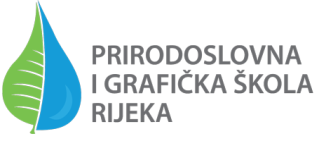 učenika u I. razred 2020. / 2021. školske godinePRIRODOSLOVNE I GRAFIČKE ŠKOLE RIJEKA(Vukovarska 58,Rijeka ; tel.675 740, 675 738; e-mail:pgsri@hi.t-com.hrwww.pgšrijeka)Fotografija:Fotografiju pošaljite izdvojeno, a ne u wordu kako bi se sačuvala kvaliteta. Molimo vas samo fotografije na koja polažete autorska prava i koje se smiju slobodno koristitiVideo: Upisati: PiGŠRi Multimedijahttps://youtu.be/cSxtTlDrOD4Kontak podaci :Adresa škole: Vukovarska 58, 51000 RijekaBroj telefona: 051 675 740, 051 675 740Mail škole: pgsri@hi.t-com.hrOib škole:43047317885Link na web stranicu škole:  ss-prirodoslovna-graficka-ri.skole.hr › upisiAktivnosti u školi:Posebnosti škole:Kontinuirani rast i razvoj programa obrazovanja, uvođenje novih zanimanja, opremanje i osuvremenjivanje praktikuma vlastitim radom i prihodom.Otvorenost,inovativnost,raznolikost,dinamičnost u razvoju školskih programa.Dobra školska klima i kultura! Stalni porast interesa učenika, povećan upis.Uključenost u ERASMUS projekte prirodoslovlja i multimedije.Brojni školski projekti: Eko-škola, GLOBE, Proizvodni rad učenika u grafičkim radionicama. Školski list, humanitarni projekti, preventivni programi i projekti. Kreativan rad učenika kroz školske projekte.Terenska, projektna nastava realizira se u mnogim područjima (geografija,biologija, ekologija povijest, grafički dizajn, fotografija, fizika i drugim.)U školi uspješno rade brojni izvrsni sportaši, reprezentativci.Ponosni smo na rezultate u brojnim natjecanjima na kojima postižemo visoka mjesta u području grafike i kemije, projektima GLOBE, EKO škole te državnim strukovnim natjecanjima.Mi smo škola koja stvara i svojim radom modernizira život škole.Mi smo škola koja i nakon škole omogućuje dodatne edukacije, prekvalifikacije. Godinama ostvarujemo brojna partnerstva čime uključujemo vanjske suradnike u nastavni proces ( mladi znanstvenici, bivši učenici i dr.).Uključivanje Vijeća roditelja u sve sfere djelovanja i aktivnosti.IZUZETNO DOBRA!Vlastiti izbor #1: VIZIJA ŠKOLEPrirodoslovno grafička škola Rijeka sebe vidi kao odgojno-obrazovnu instituciju zadovoljnih,ispunjenih i uspješnih dionika u stvaranju kvalitetnih,realiziranih I motiviranih mladih članova društva.Kreiranjem pozitivnih navika kod naših učenika stvaramo temelj za njihov napredak, a sve kroz otvoren I angažiran, te tehnološki napredan proces poučavanja koji ne prestaje završetkom pohađanja naše škole, već je čvrst oslonac za cijelo-životno učenje.Mi smo škola koja želi donijeti napredak cjelokupnoj zajednici na način da educiramo kadrove koji će biti dodana vrijednost društvu, kako kroz nastavak školovanja u visokoškolskom sustavu, tako I kroz aktivno uključivanje naših učenika u gospodarski sustav.Cjelovita razvijenost društva bazira se na kvalitetnom pojedincu, koji ima razvijenu empatiju, stoga naša škola  afirmira pozitivne osobina učenika, poput ljubavi i prijateljstva prema čovjeku i prirodi, slobodi pojedinca, solidarnosti, ravnopravnosti, uvažavanju i razumijevanju drugoga i drukčijega, i druge pozitivne ljudske osobine i životne vrijednosti.MISIJA ŠKOLE Omogućiti svim učenicima da u tolerantnoj pozitivnoj atmosferi, razvijajući međusobne suradničke  odnose, usvoje potrebna iskustva, znanja i vještine za eventualno daljnje školovanje i inkluziju u svijet rada.Svoju misiju Prirodoslovna i grafička škola Rijeka ostvaruje kroz nastavne sadržaje obvezne i izborne nastave, dodatnu i dopunsku nastavu, izvannastavne i izvanškolske aktivnosti,humanitarni rad,sportska natjecanja, te kroz razne projekte i programe  koje samostalno  inicira ili se uključuje kao partner.U školi se provodi 5 preventivnih programa: prevencija nasilja ( prevencija nasilja u adolescentskim vezama, prevencija seksualnog nasilja), ovisnosti, korupcije, trgovanja ljudima, spolno-rodne ravnopravnosti. Učenici u grafičkim radionicama izrađuju grafičke uratke ( školske listove, kalendare, blokove, kuverte, kutije letke, plakate, čestitke, razglednice, diplome, priznanja, pohvalnice, zahvalnice.Vlastiti izbor #2: VAŽNOST ŠKOLE U ŠIROJ DRUŠTVENOJ ZAJEDNICI KROZ MNOGAŠKOLSKA PARTNERSTVASuradnje na lokalnoj, nacionalnoj, europskoj i svjetskoj razini.1.Suradnja na razini lokalne uprave i samouprave 1. Program suradnje s Primorsko – goranskom županijom (Ugovori, projekti ) 2. Program suradnje s gradom Rijeka (uključivanje u gradske projekte ) 3. Program suradnje s Veleučilištem Rijeka (Ugovor o suradnji ) 4. Program suradnje s mjesnim odborom Banderovo ( uređenje školskog igrališta) 5. Program suradnje s drugim školama (natjecanja u znanju, sportu, projektima) 6. Program suradnje s Sveučilištem Rijeka (Filozofski fakultet, Medicinski fakultet, Odjel biotehnologije) 7. Program suradnje s lokalnom zajednicom, Općina Kostrena (projekt GLOBE ) 8. Program suradnje s Gradom Bakrom (GLOBE) 9. Program suradnje s Osnovnom školom Kostrena (GLOBE) 10. Program suradnje s gospodarstvenicima za koje obrazujemo i gdje učenici obavljaju praktičnu nastavu i stručnu praksu 11.Program suradnje s Kliničkim bolničkim centarom Rijeka 12. Program suradnje NZZJZ-PGŽO odsjek školske i sveučilišne medicine «Sušak» 13. Program suradnje s Policijskom upravom primorsko -goranske županije u projektu pod nazivom „Promocija sigurnosti i javnozdravstvene samosvijesti- SAM“, „Zdrav za 5“ 14. Programi suradnje s udrugama ( FRAMA, CESI, TERRA, GONG, PULS, UMKI, Udrugom za razvoj civilnog društva SMART) Program suradnje s HAK-om, Autoklubom „ Rijeka“15. 16. Program suradnje s Riječkom nadbiskupijom, Ured za mlade 17.Suradnja sa Centrom inkluzivne potpore IDEM u Rijeci18. Suradnje i partnerstva sa sljedećim srednjim školama u PGŽ-U:  Tehnička škola Rijeka  Ekonomska škola Mije Mirkovića Rijeka  Elektroindustrijska i obrtnička škola Rijeka  Srednja škola za elektrotehniku i računalstvo-Rijeka  Građevinska tehnička škola,Rijeka  Hotelijersko-turistička škola Opatija  Željeznička tehnička škola Moravice  Škola primjenjene umjetnosti u Rijeci 2.Suradnja na Nacionalnoj razini 1. Program suradnje s MZO-om, AOO-om, ASO-om, AZOO-om 2. Škola za grafiku dizajn i medijsku produkciju Zagreb 3. Odsjek za sociologiju Filozofskog fakulteta u Zagrebu 4. Grafička škola Zadar, 5. Program suradnje s Forumom za slobodu odgoja Zagreb 6. Program suradnje s Hrvatskim centrom za društvena istraživanja - rad s roditeljima 7. INA d.d. hrvatska naftna kompanija3.Suradnja na EU razini 1. Europski parlament za mlade Strasbourg2.. Suradnja s s Asociecion Mundusom Zaragoza-Španjolska na projektima ERASMUS +VET Mobilnost 3.Partnerstvo sa srednjom strukovnom poligrafičkom školom Bratislava (Stredna odborna škola polygrafička, Bratislava) 4.Suradnja na Svjetskoj razini Program Međunarodne suradnje sa SAD-om / NASA (GLOBE)   Šifra  programaZanimanjeprogramRazrednihodjelaBroj upisnih mjestaTrajanjeobrazovanjaVREDNUJU SE ZAJEDNIČKI ELEMENTIVREDNUJU SE ZAJEDNIČKI ELEMENTIObavezna dodatna dokumentacijaNaknada za povećane troškove obrazovanjaBodovanje natjecanja po izboru školePonuda izbornih predmeta   Šifra  programaZanimanjeprogramRazrednihodjelaBroj upisnih mjestaTrajanjeobrazovanjaZnačajni predmeti 7. i 8. razredaOpći uspjeh na dvije decimale uObavezna dodatna dokumentacijaNaknada za povećane troškove obrazovanjaBodovanje natjecanja po izboru školePonuda izbornih predmeta                    320804PRIRODO-SLOVNA GIMNAZIJA1,00244Hrvatski j.Matematika1.strani j.BiologijaKemijaFizika 5., 6.,7., 8. RAZREDU           /250,00 KnFizika 1.Etika/Vjeronauk-islam.Vjeronauk-katol.200104KEMIJSKITEHNIČARSTIPENDIRA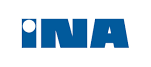 1,00244Hrvatski j.Matematika1.strani j.BiologijaKemijaTehnička kultura5., 6., 7., 8. RAZREDULiječnička svjedodž.medicine rada250,00 KnTehnička kulturaEtika/Vjeronauk-islam.Vjeronauk-katol..211124MEDIJSKI TEHNIČAR1,00244Hrvatski j.Matematika1.strani j.FizikaLikovna kultura Kemija5., 6., 7., 8. RAZREDUPotvrda nadležnogškolskog liječnika 250,00 KnInformatika-računalstvo /infokupEtikaVjeronauk-islam.Vjeronauk-katol.211224WEB DIZAJNER1,00244Hrvatski j.Matematika1.strani j.Fizika  Likovna kultura Kemija5., 6., 7., 8. RAZREDUPotvrda nadležnogškolskog liječnika 250,00 KnInformatika-računalstvo /infokupEtikaVjeronauk-islam.Vjeronauk-katol.210304GRAFIČKI TEHNIČAR  TISKA0,50124Hrvatski j.Matematika1.strani j.FizikaLikovna kultura Kemija 5., 6., 7., 8. RAZREDULiječnička svjedodž.medicine rada250,00 KnTehnička kulturaEtikaVjeronauk-islam.Vjeronauk-katol.210404GRAFIČKI TEHNIČAR DORADE0,50124Hrvatski j.Matematika1.strani j.FizikaLikovna kultura Kemija 5., 6., 7., 8. RAZREDUPotvrda nadležnoga školskog liječnika 250,00 KnTehnička kulturaEtikaVjeronauk-islam.Vjeronauk-katol.260164INTER-MEDIJSKI FOTOGRAFNOVO!!!1,00244Hrvatski j.Matematika1.strani j.FizikaLikovna kultura Kemija 5., 6., 7., 8. RAZREDULiječnička svjedodž.medicine rada250,00 KnTehnička kulturaEtikaVjeronauk-islam.Vjeronauk-katol.U K U P N O6,00144-Naziv projekta u školiEKO ŠKOLAGLOBE -Mračne tajne Sovijaka IIErasmus + KA102 (From Rijeka to Europe)Školski list „Kamen  mudrosti kamen ludostiČudotvorne moći biljnih ulja i maslaca Procjena kvalitete okoliša na Mariščini bioindikatorimaZimska škola kemije                               Ljetna škola kemije                               Simulirana sjednica Hrvatskoga sabora                                                                    za učenike srednjih škola  Projekt građaninSlikarsko -  prostorne intervencije	S piscem uživo -gostovanje  autoraHrvatski jezik oko nas IITragom baštine- JuditaMjere i mjerne jedinice u svakodnevnom životu, 1.dio       Od lakta do svjetlosne godine, 1.dioZabavna fizikaVrijemeSlušanje grada„„Sharing European Histories“Erasmus+  Ulična oaza - dijalog s mladima o urbanom prostoruInformatički klubEuroscola – Ekoscola (Europarlament – Strassbourg)Školska knjižnica: Kulturna i javna djelatnostMladi knjižničariVjeronaučna olimpijadaSv. Misa za početak školske godineVečer matematikeDan broja  	Svjetski dan darovitih učenika (21.03.)Izrada jednostavnih mjernih instrumenataUljepšajmo si prostor  Razvoj igara Deveta umjetnostUčenje djelovanjem za održivi razvoj - Akcija za 5!Školski sportski klub – plesŠkolski sportski klub –fitnessMultimedijalni kutak „Doživjeti Mediteran svim osjetilima“	„Zajedno za stolom“	Kreativno zbrinjavanje otpadaVukovar i Škabrnja„Božićne školske čarolije „Red.br.Nazivi  sportskih aktivnostiNazivi humanitarnihaktivnostiNazivi programa zdravstvene i socijalne zaštite učenika/caNazivi izvannaktivnosti1.ŠŠD „PRIGRAF“Dan kolača Plan i program aktivnosti tima Školske medicine NZZJZ-PGŽO odsjek školske i sveučilišne medicine «Sušak»Školska knjižnica: Kulturna i javna djelatnost2.Planinarska grupaCrveni križPrevencija ovisnosti i promocija zdravog načina življenjaMladi knjižničari3.AtletikaPrikupljanje pomoći potrebitima, socijalno ugroženimaŠkolski preventivni program za suzbijanje nasiljaVjeronaučna olimpijada4. KošarkaPosjet  dječjem domu  Ivana Brlić Mažuranić, Dječjoj bolnici Kantrida i ostalim specijaliziranim ustanovamaSpolno/rodna ravnopravnostSv. Misa za početak školske godine5.Nogomet(mali nogomet)„Za 1000 radosti“ – božićna akcija CaritasaPrevencija nasilja -Prevencija nasilja u adoles. vezamaVečer matematike6.OdbojkaZagrli za rijetke Preventivni program suzbijanja trgovanja ljudima / djecomDan broja  	7.Fitness programiPrevencija nasilja- prevencija seksualnog nasiljaSvjetski dan darovitih učenika (21.03.)8.BadmintonProgram suzbijanja korupcijeIzrada jednostavnih mjernih instrumenata9.Plesne struktureZdravstveni odgoj	Uljepšajmo si prostor  10.Građanski odgojRazvoj igara11.Odgoj i obrazovanje za održivi razvoj Deveta umjetnost12.Mirovno obrazovanje – odgoj i obrazovanjeza mir, toleranciju i nenasiljeUčenje djelovanjem za održivi razvoj - Akcija za 5!13.Program suradnje   Policijske uprave primorsko goranske  županije  i  NZZJZ u PGŽ u projektu pod nazivom „Promocija sigurnosti i javnozdravstvene samosvijesti- SAM“,  Zdrav za 5Školski sportski klub – ples14.Program aktivnosti  predmetnih nastavnika   TJELESNE I ZDRAVSTVENE KULTUREŠkolski sportski klub –fitness14.Program aktivnosti  predmetnih nastavnika   TJELESNE I ZDRAVSTVENE KULTUREŠkolski sportski klub –fitness15.Multimedijalni kutak16. „Doživjeti Mediteran svim osjetilima“	17.„Zajedno za stolom“	18.Kreativno zbrinjavanje otpada19.Vukovar i Škabrnja20.„Božićne školske čarolije „